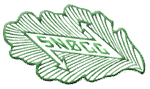 SNØGG FRIIDRETTTELEMARKSKARUSELL 2ONSDAG 11.05.2022Snøgg Friidrett inviterer til stevne nr. 2 i TELEMARKS-karusellen 2022 på Notodden Stadion onsdag 11. mai 2022 kl. 18.00. Øvelsesutvalg TELEMARKS-karusellen:Jenter og gutter 11 år: 	80 m, 600 m, 200 mhk, tresteg og sleggeJenter og gutter 12-13 år: 	100 m, 600 m, 200 mhk, tresteg og sleggeJenter og gutter 14 år: 	100 m, 600 m, 2000 m, 200 mhk, tresteg og sleggeJenter og gutter 15 år: 	100 m, 800 m, 2000 m, 300 mhk, tresteg og sleggeJenter og gutter 16-17 år: 	100 m, 800 m, 3000 m, 300 mhk, tresteg og sleggeJenter og gutter 18-19 år: 	100 m, 800 m, 3000 m, 400 mhk, tresteg og sleggeKarusellen gjelder for 11-19 år. Det blir 4 forsøk for alle i hopp og kast.Tilleggsøvelser utenom karusellen: Jenter og gutter 8-10 år: 	80 m, 600 m og kuleMJ, MS, KJ og KS:		100 m, 800 m, 3000 m, 400 mhk, tresteg, kule, sleggePåmelding gjøres online elektronisk via terminlista på www.friidrett.no innen lørdag 07.05.2022.Opplysninger: Snøgg Friidrett v/Tore Bredesen, Ingebjørg Mælandsmos vei 42, 3676 NOTODDENTelefon: 99 56 93 22 mobil e-post: tore.bredesen@notodden.kommune.no  Vel møtt til stevne på Notoddens flotte friidrettsanlegg!Adresse: Lisleheradveien 34, 3678 NOTODDEN